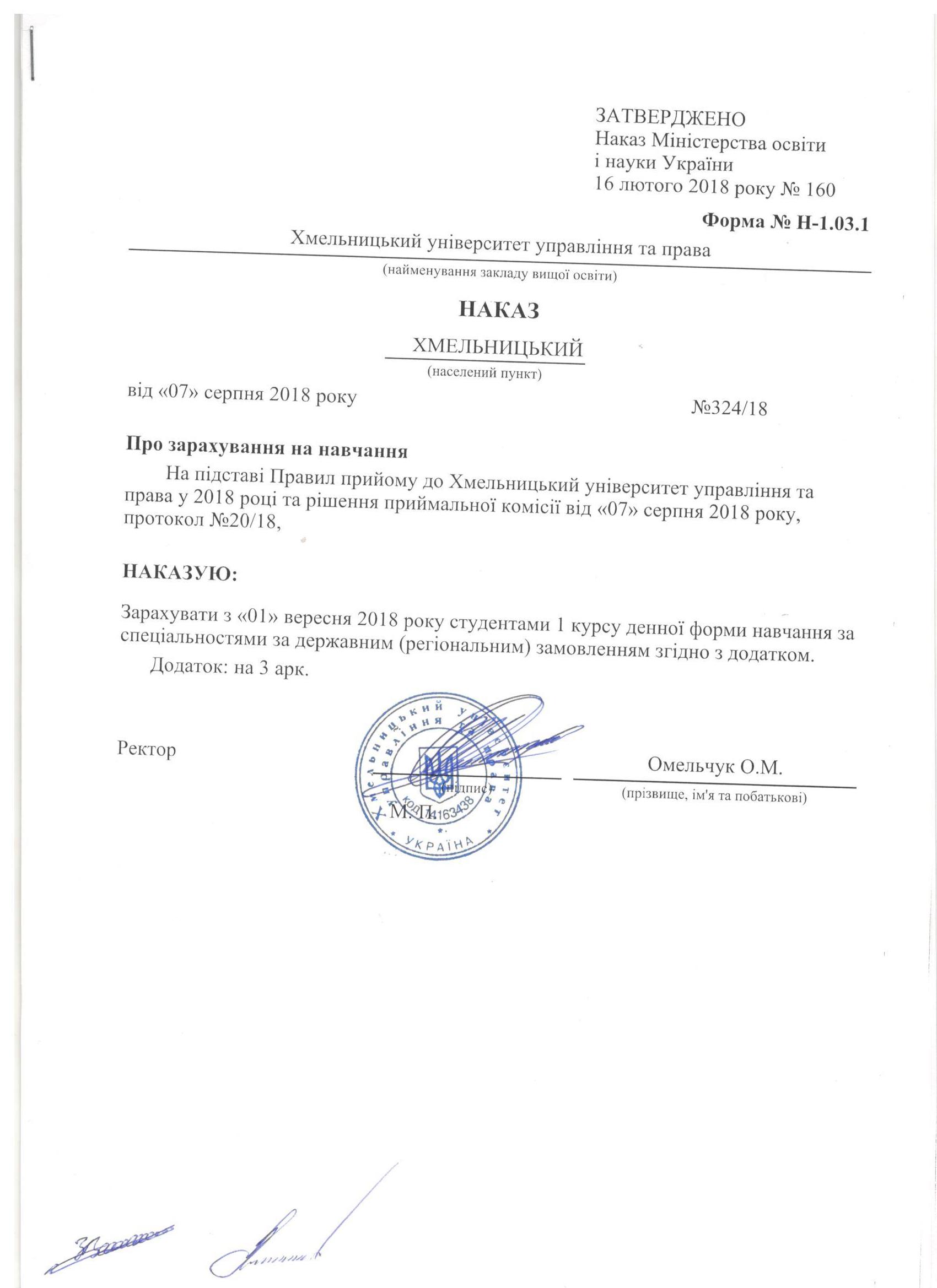 Додаток до наказу про зарахування на навчанняДодаток до наказу про зарахування на навчанняДодаток до наказу про зарахування на навчанняДодаток до наказу про зарахування на навчанняДодаток до наказу про зарахування на навчанняДодаток до наказу про зарахування на навчанняДодаток до наказу про зарахування на навчанняДодаток до наказу про зарахування на навчанняОбласна радаОбласна радаОбласна радаОбласна радаХмельницький університет управління та праваДодаток до наказу від «07»  серпня 2018 року 
№ 324/18Додаток до наказу від «07»  серпня 2018 року 
№ 324/18Додаток до наказу від «07»  серпня 2018 року 
№ 324/18081 Право081 ПравоКомунальнаКомунальнаБакалаврДеннадержавним (регіональним) замовленнямдержавним (регіональним) замовленням№ заяви в ЄДЕБОпрізвищеім'япо батьковіномер, серія, дата видачі та тип документа про освітній (освітньо-кваліфікаційний) рівень/ступінь, на основі якого відбувається вступномери сертифікатів ЗНОназва спеціалізацій, освітніх програм, нозологій, мов, музичних інструментів тощо в межах спеціальностіконкурсний бал4604790БебихБогданГригорович50137966 XM 23.06.2018 Атестат про повну загальну середню освіту0038660081 Право 180,84060262БезкровнаМаріяСергіївна50147451 XM 23.06.2018 Атестат про повну загальну середню освіту0050197081 Право 181,53872748БондарДіанаІванівна50622469 XM 24.06.2018 Атестат про повну загальну середню освіту0285451081 Право 180,34439301ГончарЮліяВолодимирівна50137014 XM 23.06.2018 Атестат про повну загальну середню освіту0089351081 Право 1864972142ГоншовськаВікторіяВікторівна50616922 XM 25.06.2018 Атестат про повну загальну середню освіту0188454081 Право 180,94024622Григор`єваМаринаСергіївна50616628 XM 23.06.2018 Атестат про повну загальну середню освіту0295534081 Право 181,33845070ДеркачОльгаМиколаївна50147437 XM 23.06.2018 Атестат про повну загальну середню освіту0249078081 Право 185,53851194КобильникАнастасіяРоманівна50617178 XM 23.06.2018 Атестат про повну загальну середню освіту0094069081 Право 1844609594КотяйОлександраМиколаївна50618339 PB 21.06.2018 Атестат про повну загальну середню освіту0025707081 Право 181,54811848КрамарВладиславСергійович50137630 XM 23.06.2018 Атестат про повну загальну середню освіту0093925081 Право 183,44776811МаксімАнастасіяЮріївна50617303 XM 26.06.2018 Атестат про повну загальну середню освіту0071134081 Право 192,14527546МартинюкАнастасіяМиколаївна50622468 XM 24.06.2018 Атестат про повну загальну середню освіту0285619081 Право 182,33841280МарущакРостиславТарасович50142950 XM 24.06.2018 Атестат про повну загальну середню освіту0168288081 Право 186,64709652МатющенковаЮліяВалеріївна50616605 XM 23.06.2018 Атестат про повну загальну середню освіту0038224081 Право 187,64291438НараєвськаАнгелінаРусланівна50619803 XM 24.06.2018 Атестат про повну загальну середню освіту0079378081 Право 188,63719160ОлексієнкоОксанаВіталіївна50623540 KC 23.06.2018 Атестат про повну загальну середню освіту0135086081 Право 183,64600100ПаштепаМаринаВікторівна50137632 XM 23.06.2018 Атестат про повну загальну середню освіту0091227081 Право 181,43779983СавіцькаАнастасіяМиколаївна50174942 BH 23.06.2018 Атестат про повну загальну середню освіту0167109081 Право 186,63854537СадовецьВікторіяВасилівна50137199 XM 27.06.2018 Атестат про повну загальну середню освіту0073197081 Право 185,34576696СосюкЄлизаветаАндріївна50139862 XM 23.06.2018 Атестат про повну загальну середню освіту0274644081 Право 190,94141545ЧорпітаІлляМихайлович50139907 XM 23.06.2018 Атестат про повну загальну середню освіту0037810081 Право 185,44292433ЩербинаІринаАндріївна50616426 XM 24.06.2018 Атестат про повну загальну середню освіту0166044081 Право 188,7